Formularz poprawkowy projektów Wrocławskiego Budżetu Obywatelskiego 2018 1. Informacje o projekcieNumer projektu:392Nazwa projektu: (wypełnić tylko w wypadku zmiany/doprecyzowania nazwy projektu)Bezpieczny Sport na Biskupinie [WBO. 2018]Lokalizacja projektu: (wypełnić tylko w wypadku zmiany lokalizacji projektu) - adres:- numer geodezyjny działki (na podstawie www.geoportal.wroclaw.pl): 2. Ustosunkowanie się do wyników weryfikacji lub opis zmian (Lider może potwierdzić to, co otrzymał w wynikach weryfikacji lub zaproponować zmiany. Do dnia 24 sierpnia 2018 r. zostaną one zweryfikowane przez jednostki merytoryczne Urzędu Miejskiego. O wyniku weryfikacji lider zostanie powiadomiony w formie informacji o konsultacjach/głosowaniu nad projektami do WBO2018 opublikowanej w Biuletynie Informacji Publicznej.)Dotychczasowy projekt zakładał kompleksowe odnowienie infrastruktury sportowej – zarówno boiska trawiastego, jak i boiska do koszykówki. Dodatkowo zakładał doposażenie strefy fitness o antypoślizgowe maty do ćwiczeń i słupy do ćwiczenia sztuk walki. Po konsultacjach z przedstawicielem Zarządu Inwestycji Miejskich, projekt zostanie podzielony na etapy, które docelowo będą realizowane w kolejnych konkursach WBO. W przypadku wygranej i realizacji projektu „Bezpieczny Sport na Biskupinie” przedmiotem inwestycji w roku 2018 będzie realizacja etapu 1 dot. Boiska trawiastego oraz, jeśli pozwoli na to budżet, etapu 2 – odnowienia boiska do koszykówki.Jeśli koszt inwestycji będzie wyższy od dopuszczonego, autor projektu deklaruje, że w kolejnych latach będą przedkładane w konkursie projekty dalszej realizacji pierwotnego projektu.Etap 1:Rewitalizacja boiska trawiastego (do piłki nożnej/rugby/futbolu amerykańskiego), rekultywacja agrotechniczna nawierzchni, wyposażenie boiska w bramki, ławki oraz jeżeli pozwoli na to budżet, renowacja ogrodzenia otaczającego boisko.Etap 2:Rewitalizacja boisk do koszykówki. Położenie nawierzchni poliuretanowej, pozwalającej na bezpieczne granie w koszykówkę, wyposażenie boiska w piłkochwyty za koszami, Etap 3:Rozbudowa strefy fitness (obok drążków do kalisteniki), położenie mat do ćwiczeń oraz słupów do treningu sztuk walki (ćwiczenia refleksu). Szczegóły zostały przesłane mailem panu Tomaszowi Staruchowiczowi z ZIM Wrocław.3. Uwagi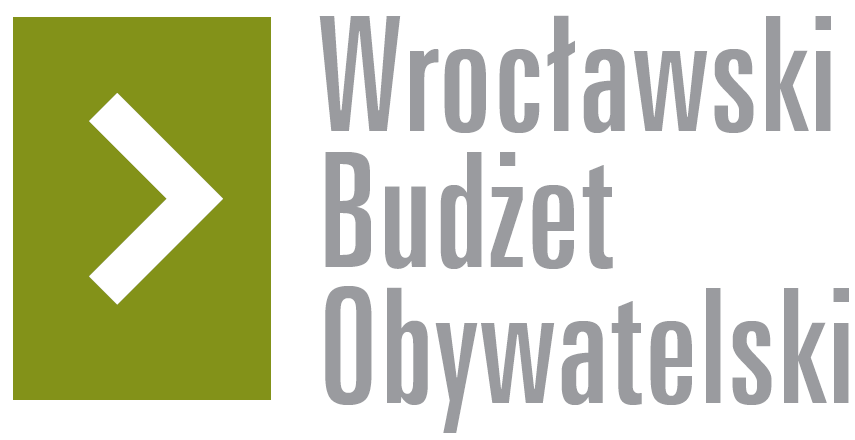 